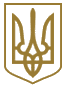 КИЇВСЬКА МІСЬКА РАДА
XII сесія VI скликанняРІШЕННЯвід 13 листопада 2013 року N 635/10123Про поновлення товариству з обмеженою відповідальністю "ФСВ" договору оренди земельної ділянки для будівництва багатоповерхового житлового будинку з підземним паркінгом на вул. Юності у Дніпровському районі м. КиєваВідповідно до статті 33 Закону України "Про оренду землі" та враховуючи лист-звернення товариства з обмеженою відповідальністю "ФСВ" від 11.04.2013 N КОП-0003, Київська міська рада вирішила:1. Поновити на 5 років договір оренди земельної ділянки від 15.05.2008 N 66-6-00475 площею 0,1973 га (кадастровий номер 8000000000:66:138:0009), укладений між Київською міською радою та товариством з обмеженою відповідальністю "ФСВ" на підставі рішення Київської міської ради від 29.03.2007 N 411/1072 "Про передачу товариству з обмеженою відповідальністю "ФСВ" земельної ділянки для будівництва багатоповерхового житлового будинку з підземним паркінгом на вул. Юності у Дніпровському районі м. Києва" (справа А-20701).2. Встановити, що розмір річної орендної плати, визначеної в договорі оренди земельної ділянки від 15.05.2008 N 66-6-00475, підлягає приведенню у відповідність до норм законодавства.3. Товариству з обмеженою відповідальністю "ФСВ" у місячний термін надати до Департаменту земельних ресурсів виконавчого органу Київської міської ради (Київської міської державної адміністрації) документи, визначені законодавством, для укладання додаткової угоди про поновлення договору оренди земельної ділянки від 15.05.2008 N 66-6-00475.4. Контроль за виконанням цього рішення покласти на постійну комісію Київської міської ради з питань земельних відносин, містобудування та архітектури.Заступник міського голови -
секретар КиїврадиГ. Герега